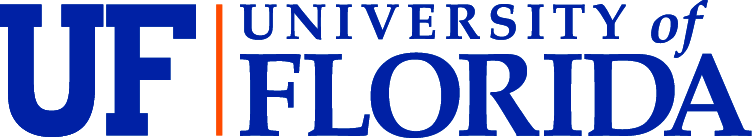 Residential MS Program Milestones and Deliverables  Course Work (requires a total of 36 credit hours)Statistics Core Foundation Core *Please discuss with the Intro to POP Research course coordinator mentor whether a Writing course is recommended for summer or fall term.College-wide coursework Students are suggested to register for the following (1 credit hour each) especially if they plan to apply to the doctoral program. Specialty and supplemental courses (discuss in consultation with advisor)POP Research Seminar Series and Weekend Seminars (required activity for all residential students)Students may register for Seminar each summer semester (PHA 6938, 1 credit hour).  Regardless of whether a student registers for Seminar, students are expected to fully participate until graduation.POP Journal Club Series (required activity for all residential students)Students may register for Journal Club each summer semester (PHA 7900  Journal Club in Pharmaceutical Research 1 credit hour).  Regardless of whether a student registers for Journal Club, students are expected to fully participate until graduation.Independent Research  Note: expected to engage in research activity whether or not one is registered in independent study coursework.  Beginning thesis work Year 1 Spring term.  Must register for at least 3cr thesis hours of PHA 6971 in the final term of study (if occurring in fall or spring term) or 2cr hours if the final term is summer. Other DeliverablesPresentations other than Research Showcase (not mandatory, but encouraged) Manuscripts (manuscript summarizing a component of the thesis with you as the first author must be submitted to the thesis committee before the thesis defense)Funding applications for grants or fellowships (not mandatory, but encouraged)Leadership and ServiceAwards & HonorsThesisStudent name:Year entered:UFID:Advisor Name:Advisor Name:Advisor Name:Thesis topic:Thesis topic:Thesis topic:CourseNameCreditsScheduled forGradeDate completedPHC 6052Introduction to Biostatistical Methods3Year 1, fallPHC 6053Regression Methods for Health and Life Sciences3Year 1, springPHC 6059Applied Survival Analysis3Year 2, fallCourseNameCreditsScheduled forGradeDate completedPHA 6891Introduction to Pharmacoepidemiology3Year 1, fall APHA 6935Principles of Pharmacoeconomics1Year 1, fallPHC 6937Public Health Computing3Year 1, fallHSA 6114Intro US Health Care System (required for students with little to no exposure)3Year 1, fall or Year 2, fallPHA 6265Introduction to POP Research*3Year 1, springPHA 5244/PHA 6935Principles of Evidence-Based Practice3Year 1, springPHA 6805Data Analysis and Interpretation3Year 2, fallPHA 6268Pharmacoepidemiology and Patient Safety (Intermediate Pharmacoepidemiology)3Year 2, fallPHA 6717Measurement in POP Research3Year 2, springENC 5319Scholarly Writing for Publication3Year 2, springElective, but recommended if plan to transition to the doctoral programSemesterDate completedYear 1, fall, spring, SummerIntro to Graduate Studies Year 1, summerLife Cycle of a DrugCourseNameCreditsScheduled forGradeDate completedSemesterActivity (attended regularly with only excused absences; presented – provide title)Date completedYear 1, fall/springYear 2, fall/springWeekend seminars (Attend one, but if planning to apply to Ph.D. program then attend during both year 1 and year 2)SemesterAttendance at least 1/month required.  Session chaired (provide topic area and co-presenter)Date completedYear 1, fallYear 1, springYear 2, fallYear 2, springTopic, ObjectivesSemesterFacultyCourse # (if applicable)Credits (if applicable)Date objectives completedYr 1, fallYr 1, sprYr 1, sumYr 2, fallYr 2, sprScheduled forDate CompletedHIPAA/Research Ethics Training (print out certification and provide to HR for filing) Year 1, fallManuscript Review (identify faculty to participate in manuscript review)Year 1, spring or Year 2, fallPreliminary Exam – only required to take if admitted to the doctoral programYear 2, end of spring semesterCollege Research ShowcaseSubmission for poster presentationYear 2, springSAS trainingComplete SAS training in preparation for SAS entry exam in Data Analysis & Interpretation.  Students are encouraged to complete SAS certification.Year 1, spring termTitleVenueDate presentedTitleCitationDate acceptedTitleFunding agencyDate submittedFunding decisionTitleOrganizationYearsTitleOrganizationYearsScheduled forDate CompletedDuring the latter part of the fall term, each student will identify preferences for three faculty members to serve as thesis advisorYear 1, fallBy the start of spring term of the first academic year, each student will be assigned to a thesis advisor Year 1, fallThe advisor will identify research questions/objectives appropriate for thesis workYear 1, beginning of spring In Intro to POP Research course, develop the beginning of thesis research proposal, including clarifying question/objectives, need for the study and significance of questions/objectives, search strategy, and critical review of the literature. Year 1, springConfirm major advisor and second committee member with Graduate Office by completing Supervisory Committee FormAdvisor:Member:Plan of Study approved by the committee.  File Committee Meeting Form with Graduate Program OfficeYear 1, springPrepare a full thesis proposal including methods and have the thesis topic approved by the committeeYear 1, summer Conduct thesis analysis during Data Analysis and Interpretation course and begin writing up the results section of the thesisYear 2, FallSubmit paper suitable for submission to peer-reviewed journal to thesis committee before thesis defenseYear 2, early spring termThesis defenseYear 2, early spring term